14 мая, 3 класс урок № 5.1.Всем добрый день! Продолжаем знакомство с музыкальными формами. Вам уже известны одночастная форма, двухчастная форма и трёхчастная форма. Напоминаю, музыкальная форма – это строение музыкального произведения.Самая оригинальная и необычная форма музыки – это вариации (изменение). Её называют по разному: вариации, вариационная форма, тема с вариациями.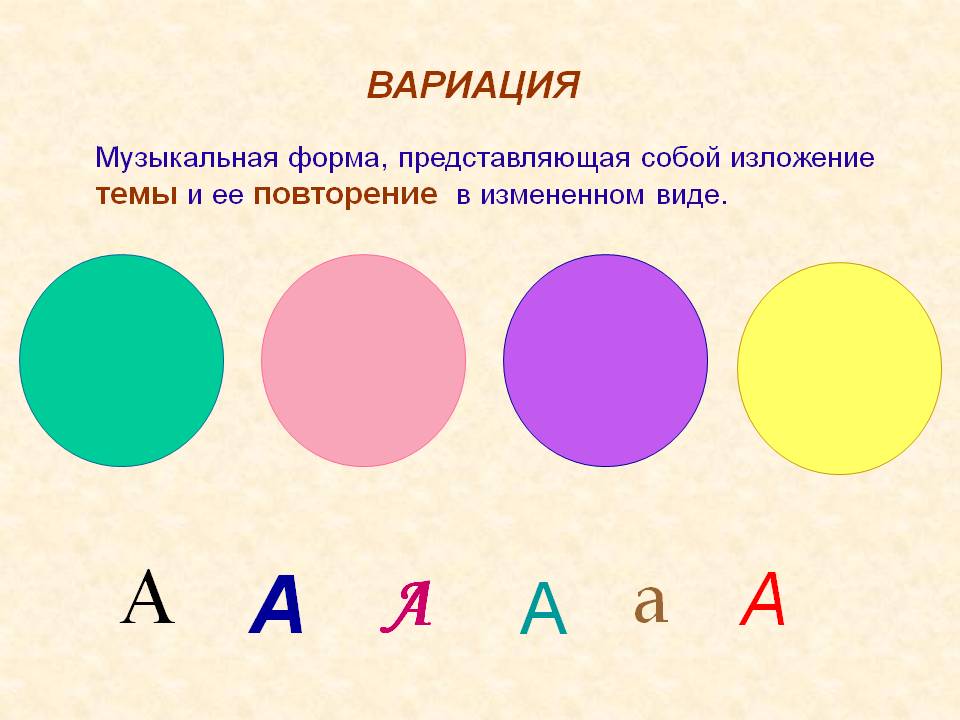 Послушайте пьесу «Камаринская» из «Детского альбома» П.И.Чайковского.Камаринская – это русская народная плясовая. Чайковский сочинил несколько вариаций на эту плясовую. В начале звучит – основная тема-мелодия, очень простая, задорная.Первая вариация – легкая, подвижная, ипользуется штрих стаккато (отрывисто).Вторая вариация – лихая молодецкая пляска, тема изложена плотными аккордами, но в верхнем голосе прослушивается знакомый плясовой напев.Третья вариация – лёгкая, воздушная, звучание более лёгкое, приглушённое, немного изменён ритм в правой руке.Любое незнакомое произведение надо послушать несколько раз, «Камаринская» звучит всего 35 секунд. Послушайте внимательно и вы услышите вариации,  услышите, как простую мелодию можно украсить, раскрасить музыкальными красками.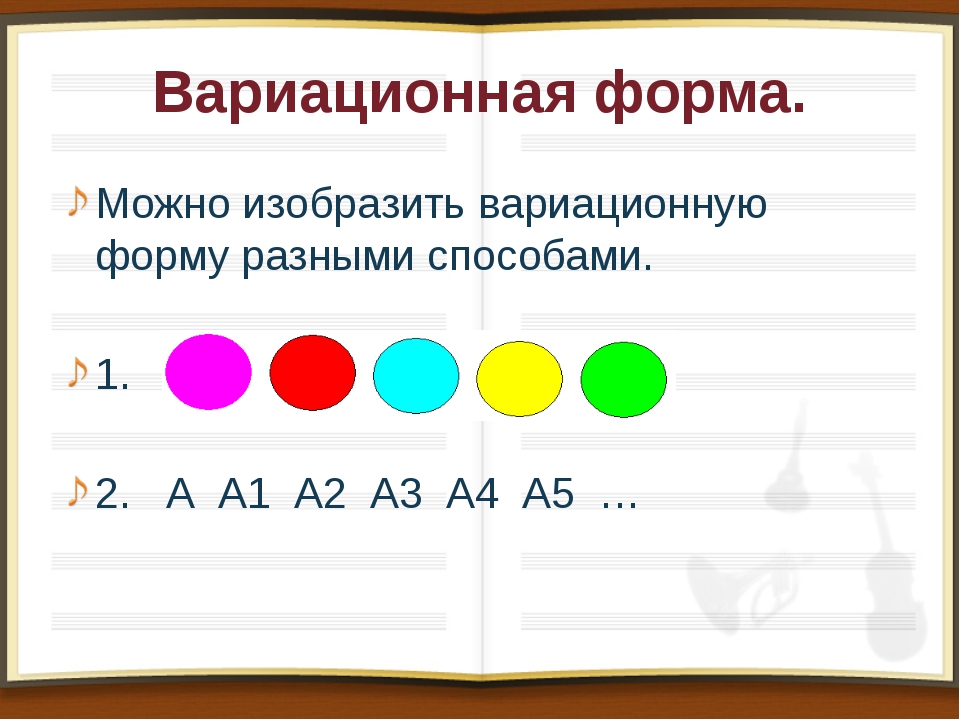 2.Ритмическое задание «Морской волк», видеофайл. Хлопайте  ритмы под музыку,  проговаривайте ритмослоги  ДОН – четверть, ДИ-ЛИ – восьмые, благодаря этому вы будете хлопать ритмично, обращайте  внимание на паузы!!!  Каждый такт повторяется 4 раза.  https://youtu.be/dpiW8yal3K0 Готовить это задание для контрольного урока.